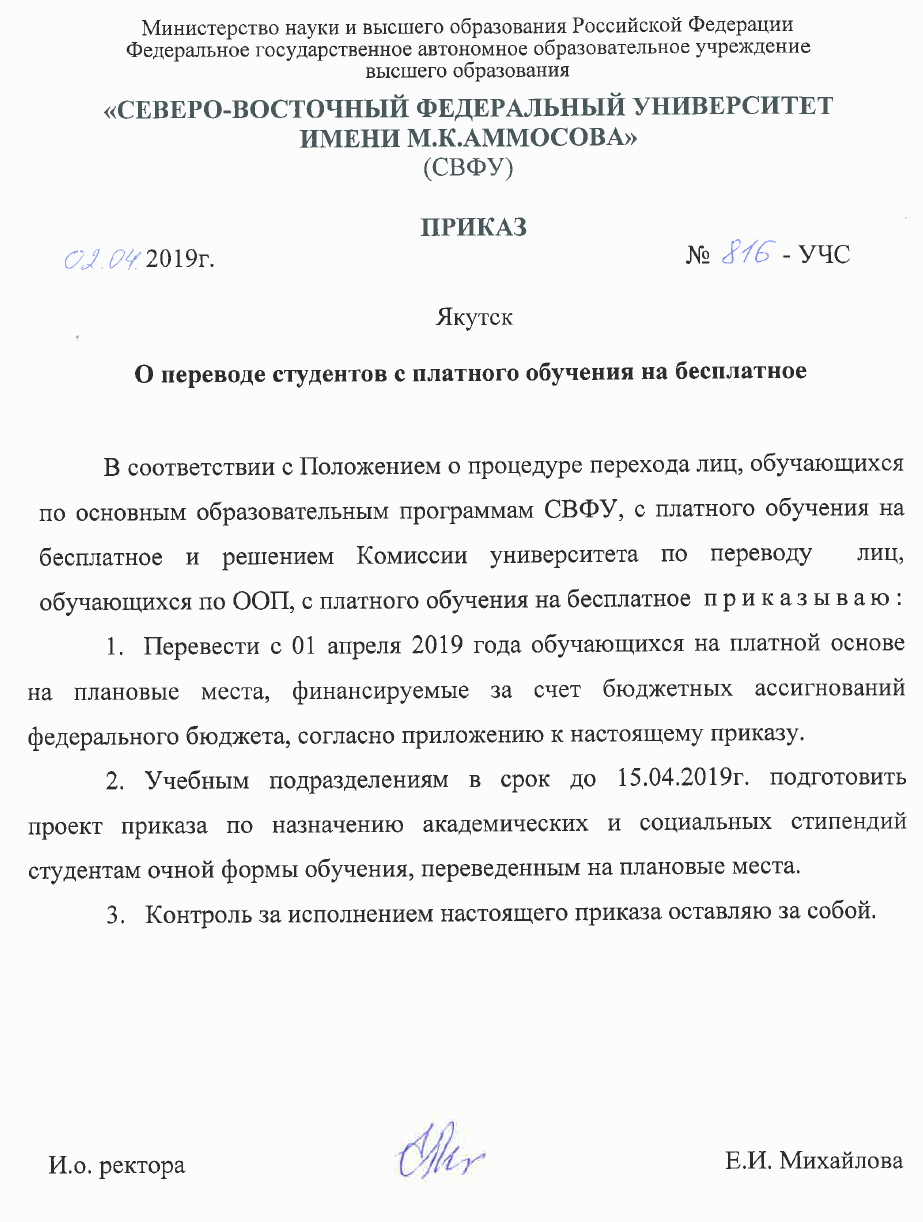 Приложениек приказу СВФУот 02.04.2019г. № 816-УЧССПИСОК СТУДЕНТОВ ОЧНОЙ ФОРМЫ ОБУЧЕНИЯ, ПЕРЕВЕДЕННЫХ РЕШЕНИЕМ КОМИССИИ НА МЕСТА,ФИНАНСИРУЕМЫЕ ЗА СЧЕТ АССИГНОВАНИЙ ФЕДЕРАЛЬНОГО БЮДЖЕТА№УЧПГруппаФИОКатегорияРешение комиссии1ИЗФиРИЗФИР-М-АР-18-61Архипова Марианна Михайловнакоммперевести2ИЗФиРИЗФИР-БА-АПО-17-61Яковлева Людмила Васильевнакоммперевести3ИЗФиРИЗФИР-БА-НО-17-21Михайлова Виктория Алексеевнакоммперевести4ИФИФ-БА-Полит-17Максимова Мария Александровнакоммперевести5ИФИФ-БА-ПОИО-17Дашевский Сергей Андреевичкоммперевести6ИФИФ-БА-ИСТ-17-1Иванов Артем Анатольевичкоммперевести7МИМИ-С-ЛД-15-01-2Афанасьева Роза АфанасьевнаРС(Я)перевести8МИМИ-С-ЛД-15-01-2Пахомова Любовь МихайловнаРС(Я)перевести9МИМИ-ЛД-14-03-1Исак Екатерина ЮрьевнаРС(Я)перевести10МИМИ-ПО-14-01-2Спиридонов Тиит НиколаевичРС(Я)перевести11ПИПИ-М-СДРП-18Данилова Сардана Константиновнакоммперевести